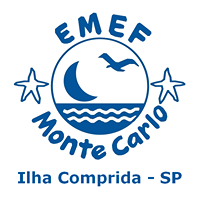 ESCOLA MUNICIPAL DE ENSINO FUNDAMENTAL MONTE CARLOPLANEJAMENTO ESCOLAR 2018EMPREENDEDORISMO - 7º anoEMPREENDEDORISMO - 7º anoBim.ConteúdosHabilidades1º2º3º4ºEstratégiasRecursosAvaliação